2022 Press Ganey HX Pinnacle of Excellence Award® 
Email Signature TemplateCustomize your Outlook signature with a 2022 HX Press Ganey Pinnacle of Excellence Award® Winner option below.1.  Copy the information below.2.  Open preferences.3.  Select Signatures.4.  Click the add button5.  Then paste.All graphics should be automatically placed.Option 1 – HX Pinnacle of Excellence Logo:NameTitlet.  X.XXX.XXX.XXX  
m.  X.XXX.XXX.XXX 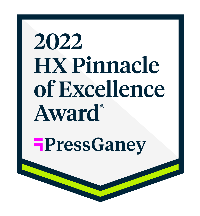 Option 2 – text only:NameTitlet.  X.XXX.XXX.XXX  
m.  X.XXX.XXX.XXX    2022 Press Ganey HX Pinnacle of Excellence Award® Winner